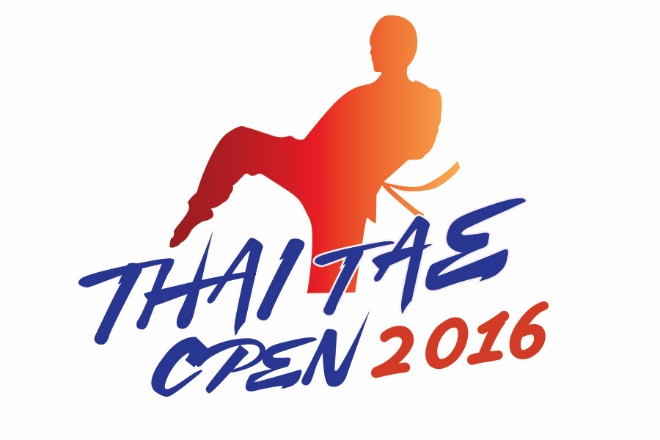 ระเบียบและข้อบังคับการแข่งขัน “ THAITAE OPEN  CHAMPIONSHIP 2016 ”จัดการแข่งขันโดย สมาคมฮับกิโด ร่วมกับ ชมรมเทควันโดจังหวัดนนทบุรี วันเสาร์ 17 ธันวาคม พ.ศ. 2559			                  เซ็นทรัลพลาซา แจ้งวัฒนะ Hall ________________________________________________________________________________________ เพื่อให้การดำเนินการจัดการแข่งขัน “THAITAE OPEN  CHAMPIONSHIP 2016 ” เป็นไปด้วยความเรียบร้อย จึงเห็นควรกำหนดระเบียบ และข้อบังคับการแข่งขันกีฬาดังนี้ ข้อ 1. ประเภทการแข่งขัน การแข่งขันนี้เรียกว่า “THAITAE OPEN  CHAMPIONSHIP 2016 ” โดยกำหนดวันเสาร์ 17 ธันวาคม พ.ศ. 2559 เซ็นทรัลพลาซา แจ้งวัฒนะ Hallข้อ 2. คณะกรรมการอำนวยการจัดการแข่งขัน สมาคมฮับกิโด ร่วมกับฝ่ายเทคนิคกีฬาเทควันโด ชมรมเทควันโดจังหวัดนนทบุรี ร่วมกับสโมสร โอวายพี โอลิมปิคข้อ 3. รับสมัครนักกีฬาเข้าร่วมแข่งขัน www.Fightingtkd.com และรับทราบข่าวสารเพิ่มเติมทาง www.thaitae.net  สมัครแข่งภายในวันนี้ จนถึง วันที่ 10 ธันวาคม พ.ศ. 2559 ณ เท่านั้น ข้อ 4. ประเภทจัดการแข่งขันแบ่งออกเป็น 3 ประเภทกีฬา ได้แก่	4.1	กีฬาเทควันโด	4.2	กีฬายูยิตสู	4.3	กีฬาฮับกิโด (กรุณาดูในระเบียบการแยก) กำหนดให้มีการแข่งขัน ดังนี้ การแข่งขันกีฬาเทควันโดประเภทเคียวรูกิ Class A, B, C Class C คุณวุฒิไม่เกิน สายเหลือง แข่งขันไม่เกิน 2 ครั้ง (ห้ามเตะหัว, แบคคิก, เทินราว) Class B คุณวุฒิไม่เกิน สายฟ้า แข่งขันไม่เกิน 5 ครั้ง Class A คุณวุฒิ สายเหลืองขึ้นไป ไม่จำกัดการเคยลงแข่งขัน ประเภททีมเคียวรูกิ ยุวชน - เยาวชน และประชาชน จำนวน 3 คน/ทีม ประเภทพุมเซ่ เดี่ยว ชาย และ หญิง ประเภทพุมเซ่ คู่ (คู่ชาย,หญิง /คู่ชาย,ชาย/คู่หญิง,หญิง) ประเภทพุมเซ่ ทีม 3 คน (ทีมชาย-หญิง-ทีมผสม  ) ประเภทเทควันโด ยุวชน ชาย – หญิง อายุไม่เกิน  6 ปี (นับตามปี พ.ศ.)  Class B, C ประเภทเทควันโด ยุวชน ชาย – หญิง อายุ 7 - 8 ปี (นับตามปี พ.ศ.)  Class A, B, C ประเภทเทควันโด ยุวชน ชาย – หญิง อายุ 9 – 10 ปี (นับตามปี พ.ศ.)  Class A, B, C ประเภท เทควันโด ยุวชน ชาย – หญิง อายุ 11 – 12 ปี (นับตามปี พ.ศ.)  Class A, B ประเภทเทควันโด ยุวชน ชาย – หญิง อายุ 13 – 14 ปี (นับตามปี พ.ศ.)  Class A, B ประเภทเทควันโด ยุวชน หญิง อายุ 13 – 14 ปี (นับตามปี พ.ศ.)  Class A, B ประเภทเทควันโด เยาวชน ชาย  อายุ 15 – 17 ปี (นับตามปี พ.ศ.)  ไม่แยก Class เกราะไฟฟ้า DAEDO ***   ประเภทเทควันโด เยาวชน หญิง อายุ 15 - 17 ปี(นับตามปี พ.ศ.)  ไม่แยก Class เกราะไฟฟ้า DAEDO ***  รุ่นเทควันโด ประชาชนชาย หญิง รุ่นน้ำหนัก โอลิมปิค Men's events ใช้เกราะไฟฟ้า DAEDO    ประเภท เทควันโด ประชาชนชายหญิง รุ่นพิเศษ อายุ 30 ปีขึ้นไป ประเภทเทควันโด ทีมเคียวรูกิ (1 ทีม นักกีฬา 3 คน)  หมายเหตุ : ในทีมสามารถมีทีมชาติชุดปัจจุบันหรือ เยาวชนทีมชาติ และอดีตนักกีฬาทีมชาติ ได้เพียง 1 คนยกเว้นรุ่น 30+ ไม่จำกัดจำนวนอดีตนักกีฬาทีมชาติรุ่นเยาวชน อายุ 15-17 ปี และประชาชนแข่งขันโดยใช้เกราะไฟฟ้า  DEADO ข้อ 6. ประเภท พุมเซ่ กำหนดให้มีการแข่งขัน ดังนี้หมายเหตุ นักกีฬาพุมเซ่สายเหลืองถึงสายฟ้าจัดอยู่ในรุ่นมือใหม่ จะทำการแข่งขันแบบแบ่งกลุ่ม 4 คน แข่งขันมอบเหรียญรางวัล 4 เหรียญ  ส่วนระดับสายน้ำตาลขึ้นไปจัดอยู่ในรุ่นมือเก่าแข่งขันแบบลำดับคะแนนตามปกติ  มอบเหรียญรางวัล 4 อันดับ จากนักกีฬาทั้งหมดในรุ่น พุมเซ่ฟรีสไตล์ใช้กติกาการแข่งขันตาม WTF  ใช้การแข่งขันแบบลำดับคะแนน หมายเหตุ ประเภทคู่ผสม ไม่แยก (คู่ชาย,หญิง /คู่ชาย,ชาย/คู่หญิง,หญิง) จัดแข่งขันรวมกันอยู่ในรุ่นคู่ผสม ประเภททีมผสม สามารถมีนักกีฬาชาย 2 คนหญิง 1 คนได้แต่จะไปอยู่ในรุ่นทีมชาย และ นักกีฬาหญิง  2 ชาย  1 คนจะไปอยู่ในรุ่นทีมหญิง   ส่วนนักกีฬาทีมหญิง 3  หรือทีมชาย 3 คนจะอยู่ในรุ่นทีมชายหรือทีมหญิงปกติการแข่งขันกีฬายูยิตสูระดับยุวชนอายุไม่เกิน 6  ปีระดับยุวชนอายุไม่เกิน 8 ปีระดับยุวชนอายุไม่เกิน 9-10 ปีระดับยุวชนอายุไม่เกิน 11-12 ปี ระดับเยาวชนอายุไม่เกิน 13-15 ปี ระดับเยาวชนอายุไม่เกิน 16-19 ปีประภท DUO (โชว์ศิลปะป้องกันตัว)ข้อ 7. คุณสมบัติของผู้เข้าแข่งขันทุกประเภท7.1 ต้องเป็นนักกีฬา เพศชาย เพศหญิง7.2 มีคุณวุฒิตั้งแต่สายเหลืองขึ้นไป7.3 ต้องสมัครเข้าแข่งขันในนามของสถาบัน/สโมสร/ชมรม7.4 ประเภทเคียวรูกิ นักกีฬา 1 ท่าน มีสิทธิ์เข้าร่วมแข่งขัน ได้เพียง 1 รุ่นเท่านั้น  ยกเว้น ต่อสู้ทีม7.5 นักกีฬา 1 ท่านสามารถเข้าร่วมแข่งขันได้ 2 ประเภท ทั้งพุมเซ่ (เดี่ยว, คู่) และเคียวรูกิ7.6 คณะกรรมการจัดการแข่งขัน ฯ มีสิทธิปฏิเสธใบสมัครของนักกีฬาบางคน หรือทั้งทีมได้ในกรณีส่งหลักฐานการสมัครไม่ถูกต้อง ไม่ครบ หรืออยู่ในระหว่างการลงโทษของสมาคม7.7 ต้องไม่เป็นผู้ที่ได้รับการลงโทษจากการกีฬาแห่งประเทศไทยและสมาคมเทควันโดแห่งประเทศไทยข้อ 8. หลักฐานการรับสมัคร (ตรวจก่อนชั่งน้ำหนัก) เคียวรูกิ/พุมเซ่ ประกอบด้วย8.1 ใบสมัคร สรุปรายชื่อนักกีฬา8.2 รูปถ่ายหน้าตรงไม่สวมหมวก และไม่สวมแว่นตาดำ ขนาด 1 นิ้ว จำนวน 2 รูป8.3 สำเนาบัตรประจำตัวประชาชน หรือบัตรประชาชนฉบับจริง หรือบัตรนักเรียน นักศึกษาที่มีรูปถ่าย และวัน เดือน ปีเกิด หรือสำเนาเบียนบ้าน หรือทะเบียนบ้านฉบับจริง หรือสำเนาสูจิบัตร หรือสูจิบัตรฉบับจริง จำนวน 1 ใบ8.4 สำหรับนักกีฬารุ่นมือใหม่ Class C (ไม่เตะศรีษะ)   ตรวจเอกสารบัตรสอบสายไม่เกินสายเขียว ในระยะเวลาไม่เกิน 6 เดือนตามบัตรสอบหรือใบประกาศข้อ 9. กติกาการแข่งขัน เคียวรูกิ / พุมเซ่9.1 ใช้กติกาการแข่งขันสากล WTF (ที่สมาคมเทควันโดประกาศใช้ปัจจุบัน)9.2 ชุดการแข่งขันให้ใช้ตามกติกาการแข่งขันเทควันโดสากล9.3 สนามแข่งขัน ขนาด 8 x 8 เมตร จำนวน 7 สนาม (พิจารณาตามความเหมาะสมกับนักกีฬา)9.4 การแข่งขันใช้อุปกรณ์ตัดสินอุปกรณ์ไฟฟ้า การตัดสินของกรรมการถือเป็นการสิ้นสุด9.5 ใช้วิธีการแข่งขันแบบแพ้คัดออก ไม่มีการชิงที่ 3 โดยมีตำแหน่งที่ 3 ร่วมกัน 2 คน9.6 กำหนดเวลาการแข่งขัน รอบแรกถึงรอบชิงชนะเลิศยุวชน รุ่นอายุไม่เกิน 8 ปี, 9 - 10 ปี, 11 - 12 ปี, 13 - 14 ปี 3 ยก ๆ ละ 1 นาที พัก 20 วินาทีเยาวชน รุ่นอายุ 15 -17 ปี 3 ยก ๆ ละ 1.30 นาที พัก 30 วินาทีประเภททีมเคียวรูกิ 3 ยก ๆ ละ 1 นาที / ยก 4 =3 นาที9.7 ให้นักกีฬารายงานตัว ก่อนการแข่งขัน 15 นาทีและเตรียมลงทำการแข่งขันอย่างต่อเนื่อง9.8 นักกีฬาเมื่อรายงานตัวเสร็จเรียบร้อยแล้วให้นั่งยังแนวรอคอยตามที่ฝ่ายจัดการแข่งขันจัดไว้9.9 หากมาไม่ทันภายในเวลา 1 นาที ถือว่าสละสิทธิ์ลงแข่งขันกติการการแข่งขันพุมเซ่ใช้การแข่งขันตามของ WTF แบบเรียงลำดับคะแนนข้อ 10. อุปกรณ์การแข่งขันที่นักกีฬาต้องนำมาเองใส่ลงแข่งขัน10.1 นักกีฬาต้องใส่ สนับแขน ซ้าย - ขวา10.2 นักกีฬาต้องใส่ สนับขา ซ้าย - ขวา10.3 นักกีฬาต้องใส่ เกราะแดง หรือ เกราะน้ำเงิน ตามสายแข่งขัน10.4 นักกีฬาต้องใส่ เฮดการ์ด10.5 นักกีฬาชายต้องสวมใส่ กระจับ10.6 นักกีฬาเยาวชน อายุ 15 - 17 ปี และประชาชนทั่วไป ต้องใส่ ฟันยางหมายเหตุ 	1. สนับเข่า และ สนับศอก (ต้องเป็นวัสดุที่ไม่มีวัสดุแข็ง เช่น โลหะ พลาสติก)2. ถุงมือ และ ถุงเท้า ควรเป็นอุปกรณ์สำหรับการแข่งขันเทควันโดเท่านั้น3. เกราะป้องกันตัว รุ่นเยาวชน และประชาชนทั่วไป เป็นระบบเกราะไฟฟ้าทางผู้จัดการแข่งขันจัดเตรียมไว้ ให้สำหรับนักกีฬาลงแข่งขันข้อ 11. รางวัลการแข่งขันนักกีฬา ประเภท เคียวรูกิ11.1 ชนะเลิศ เหรียญชุบทอง พร้อมเกียรติบัตร11.2 รอง อันดับ 1 เหรียญชุบเงิน พร้อมเกียรติบัตร11.3 รอง อันดับ 2 (ร่วมกัน 2 คน) เหรียญชุบทองแดง พร้อมเกียรติบัตร11.4 ถ้วยรางวัลนักกีฬายอดเยี่ยมเคียวรูกิรุ่นอายุไม่เกิน 8 ปี ชาย 1 รางวัล, หญิง 1 รางวัลรุ่นอายุไม่เกิน 9 - 10 ปี ชาย 1 รางวัล, หญิง 1 รางวัลรุ่นอายุไม่เกิน 11 - 12 ปี ชาย 1 รางวัล, หญิง 1 รางวัลรุ่นอายุไม่เกิน 13 - 14 ปี ชาย 1 รางวัล, หญิง 1 รางวัลรุ่นอายุไม่เกิน 15 - 17 ปี ชาย 1 รางวัล, หญิง 1 รางวัล    รวม 10 รางวัลประเภท พุมเซ่11.5 ชนะเลิศ เหรียญชุบทอง พร้อมเกียรติบัตร11.6 รอง อันดับ 1 เหรียญชุบเงิน พร้อมเกียรติบัตร11.7 รอง อันดับ 2 เหรียญชุบทองแดง พร้อมเกียรติบัตร11.8 ถ้วยรางวัลนักกีฬายอดเยี่ยม  4 รางวัลบุคคลชาย 1 รางวัล, หญิง 1 รางวัล ประเภทคู่ผสม 1  รางวัล    ประเภททีม  1 รางวัล  ข้อ 12. ถ้วยรางวัลคะแนนรวม เคียวรูกิ  Class A,B   Class C   รวม  5 รางวัล12.1 ถ้วยคะแนนรวม เคียวรูกิ ชนะเลิศ พร้อมอุปกรณ์ฝึกซ้อม EVERLASTมูลค่า  10,000 บาท12.2 ถ้วยคะแนนรวม เคียวรูกิ รองชนะเลิศ อันดับ 1 พร้อมอุปกรณ์ฝึกซ้อม EVERLASTมูลค่า 6,000 บาท12.3 ถ้วยคะแนนรวม เคียวรูกิ รองชนะเลิศ อันดับ 2 พร้อมอุปกรณ์ฝึกซ้อม EVERLASTมูลค่า 3,000 บาท12.4 ถ้วยคะแนนรวม เคียวรูกิ Class C  ชนะเลิศ  พร้อมอุปกรณ์ฝึกซ้อม EVERLAST  มูลค่า  3,000 บาท12.5 ถ้วยคะแนนรวม เคียวรูกิ Class C  รองชนะเลิศอันดับ 1 พร้อมอุปกรณ์ฝึกซ้อม EVERLAST  มูลค่า  2,000 บาท12.6 ถ้วยคะแนนรวม เคียวรูกิ Class C  รองชนะเลิศอันดับ 2 พร้อมอุปกรณ์ฝึกซ้อม EVERLAST  มูลค่า  1,000 บาท หมายเหตุ นับคะแนน เฉพาะรุ่นที่มีการแข่งขัน 3 คนขึ้นไป  ถ้วยคะแนนรวมนับจากเหรียญทอง ถ้าเท่ากัน นับเหรียญเงิน ถ้าเท่ากัน นับเหรียญทองแดงข้อ 13. ถ้วยรางวัลคะแนนรวม พุมเซ่เดี่ยว คู่ ทีม   รวม  5 รางวัล13.1 ถ้วยคะแนนรวม พุมเซ่ ชนะเลิศอันดับ 1  และอุปกรณ์ฝึกซ้อม EVERLASTมูลค่า 5,000 บาท13.2 ถ้วยคะแนนรวม พุมเซ่ รองชนะเลิศ อันดับ 1 และอุปกรณ์ฝึกซ้อม EVERLASTมูลค่า 3,000 บาท13.3 ถ้วยคะแนนรวม พุมเซ่ รองชนะเลิศ อันดับ 2 อุปกรณ์ฝึกซ้อม EVERLAST  มูลค่า  2,000 บาท13.4 นับคะแนน เฉพาะรุ่นที่มีการแข่งขัน 3 คน13.5 ถ้วยคะแนนรวมนับจากเหรียญทอง ถ้าเท่ากัน นับเหรียญเงิน ถ้าเท่ากัน นับเหรียญทองแดงข้อ 14 ถ้วยรางวัลคะแนนรวมยูยิตสู14.1 ถ้วยคะแนนรวม ยูยิตสู ชนะเลิศ และอุปกรณ์ฝึกซ้อม EVERLASTมูลค่า 5,000 บาท14.2 ถ้วยคะแนนรวม ยูยิตสู รองชนะเลิศ อันดับ 1 อุปกรณ์ฝึกซ้อม EVERLASTมูลค่า 3,000 บาท14.3 ถ้วยคะแนนรวม ยูยิตสู รองชนะเลิศ อันดับ 2 อุปกรณ์ฝึกซ้อม EVERLASTมูลค่า 2,000 บาทข้อ 15. รางวัลการแข่งขันผู้ฝึกสอน15.1 โล่รางวัลผู้ฝึกสอนยอดเยี่ยม เคียวรูกิ รวม 6 รางวัล15.2 โล่รางวัลผู้ฝึกสอนยอดเยี่ยม พุมเซ่ รวม 2 รางวัล15.3 โล่รางวัลผู้ฝึกสอนยอดเยี่ยม ยูยิตสู รวม 2 รางวัลข้อ 16. การประท้วงให้เป็นไปตามเงื่อนไข ดังนี้16.1 การยื่นเรื่องประท้วง ให้ผู้ควบคุมทีมของนักกีฬาที่เสียผลประโยชน์เป็นผู้ยื่นเรื่องประท้วง โดยทำเป็นลายลักษณ์อักษร มีข้อความชัดเจน ประกอบด้วยหลักฐาน โดยใช้แบบฟอร์มของคณะกรรมการจัดการแข่งขันพร้อมเงินประกันการประท้วง 3,000 บาท16.2 การประท้วงคุณสมบัตินักกีฬา ให้ยื่นต่อประธานกรรมการผู้ตัดสินการรับพิจารณาการประท้วงภายใต้เงื่อนไขและเวลาที่กำหนด16.3 การยื่นเรื่องประท้วงทุกครั้ง ต้องจ่ายเงินประกันประท้วง 3,000 บาท อย่างช้าไม่เกิน 10 นาที หลังการแข่งขัน16.4 คำตัดสินของคณะกรรมการดังกล่าว ให้ถือเป็นเด็ดขาด หากคู่กรณีฝ่าฝืนไม่ปฏิบัติตามคำตัดสินนั้น ปฏิบัติมิชอบด้วยเจตนารมณ์ของการส่งเสริมกีฬา ให้ประธานคณะกรรมการจัดการแข่งขันพิจารณายกเลิกการแข่งขันทั้งทีมข้อ 17. เจ้าหน้าที่ประจำทีมกำหนดให้มีเจ้าหน้าที่ประจำทีม ได้ไม่เกิน ทีมละ 5 คน ในขณะทำการแข่งขันจะอนุญาตให้ผู้ฝึกสอน หรือ ผู้ช่วยผู้ฝึกสอนสามารถติดตามนักกีฬาลงสนามได้เพียง 1 คน เท่านั้น แต่งกายสุภาพ (ไม่ใส่กางเกงขาสั้น และรองเท้าแตะ และสวมหมวก)1. ผู้จัดการทีม 1 คน    2. ผู้ฝึกสอน 2 คน   3. ผู้ช่วยผู้ฝึกสอน 2 คนข้อ 18. การรับสมัครและการชำระเงินสมัครออนไลน์ ได้ที่ เว็บไซด์ www.Fightingtkd.com ตั้งแต่วันนี้ จนถึง วันที่ 10 ธันวาคม พ.ศ. 2559 โอนค่าสมัครได้ที่ ชื่อบัญชี คุณธิติพงศ์   โสภณเฉลิมนันท์  ธนาคารกสิกรไทย เลขบัญชี 081-2-386352กรุณาส่งหลักฐานการชำระได้ทาง  E-mail.  thaitae.net@hotmail.com หรือ LINE  ID : JOE_OYPเบอร์โทรติดต่อ  083-158-6158/091-770-2888ติดต่อร้านค้าคุณ ชนานันท์  ทัศนา 081-900-3525กรุณาแสดงใบโอนเงินหรือใบเสร็จ พร้อมรับ ID การ์ด***ถ้าไม่มีหลักฐานแสดงการชำระเงิน ไม่สามารถรับ ID การ์ดได้***หมายเหตุ เมื่อทำการสมัครแล้ว ไม่มีการคืนค่าสมัครไม่ว่ากรณีใดๆทั้งสิ้นข้อ 19. ค่าสมัคร 	เคียวรูกิ (เกราะธรรมดา)  		500 บาทเคียวรูกิ (เกราะไฟฟ้า)  		700 บาทพุ่มเซ่เดี่ยว 			500 บาทพุมเซ่คู่ 				700 บาทพุมเซ่ทีม			900 บาททีมเคียวรูกิ  (3 คน)  		1,200 บาทยูยิตสู FIGHTING  		400 บาทยูยิตสู NEWAZA & BJJ  		400 บาทยูยิสสู DUO  			600 บาทหมายเหตุ สมัครแข่งขันและชำระค่าสมัครแข่ง ภายในวันที่ 10 ธันวาคม 2559 ตามกำหนดเวลา มอบของที่ระลึก ตอนรับ  ID  การ์ดข้อ 20. ทางคณะกรรมการจัดการแข่งขัน ไม่รับผิดชอบต่ออุบัติเหตุ การบาดเจ็บ และความเสียหายใด ๆ ทั้งสิ้นข้อ 21. กำหนดการแข่งขัน  การชั่งน้ำหนักวันศุกร์ที่ 16 ธันวาคม 2559  เวลา 16.00 – 20.00 น. วันเสาร์ที่ 17 ธันวาคม 2559   เวลา 06.00 – 07.00 น. (ชั่งวันเสาร์ ไม่มีการเปลี่ยนแปลงรุ่นใดๆทั้งสิ้น)นักกีฬาชาย น้ำหนักตามระเบียบการ ไม่สามารถเกินกำหนด ที่สมัครแข่งขัน 	นักกีฬาหญิง น้ำหนักตามระเบียบการ สามารถเกินกำหนดที่สมัครแข่งขันได้ 3 ขีดหมายเหตุ นักกีฬาสามารถชั่งน้ำหนักได้ 2 ครั้งเท่านั้น ชั่งครั้งที่ 2 น้ำหนักเกินพิกัด นักกีฬาต้องสละสิทธิ์ในการแข่งขัน)ประชุมผู้จัดการทีมวันเสาร์ที่ 17 ธันวาคม 2559  เวลา 08.00 น. ณ ห้องประชุม บริเวณสนามแข่ง เริ่มแข่งขัน  8.30 นหมายเหตุ การจับฉลากแบ่งสายใช้ระบบ Random และสามารถตรวจเช็คสายการแข่งขันได้ก่อนแข่งขัน1 วันนักกีฬาที่ตกตาชั่งจะถูกตัดออกจากการแข่งขันหลังจับฉลากแบ่งสายแล้ว คณะกรรมการจัดการแข่งขันจะไม่มีการแก้คู่สายการแข่งขันไม่ว่ากรณีใด ๆ ทั้งสิ้น  ผู้จัดการทีมหรือผู้ฝึกสอนตรวจสอบรายชื่อนักกีฬา รุ่นอายุ รุ่นน้ำหนัก แก้ไข เปลี่ยนแปลงที่ผิดพลาด ให้เรียบร้อย ในวันพฤหัสที่ 15  ธันวาคม 2559  เท่านั้น เวลา 12.00 – 22.00 น. ** หากเกินกำหนดไม่สามารถเปลี่ยนรุ่นการแข่งขันได้ ** ขอความกรุณาให้ความร่วมมือด้วย เพื่อความสะดวกแก่ส่วนรวม**กำหนดการรายงานตัววันศุกร์ที่ 16 ธันวาคม 2559เวลา 16.00 		รับไอดีการ์ด เปิดตาชั่งสำหรับชั่งน้ำหนักเวลา 20.00		ปิดตาชั่ง  วันเสาร์ที่ 17 ธันวาคม 2559  แข่งขันเทควันโดประเภทต่อสู้ทุกรุ่นอายุ และพุมเซ่ ยูยิตสู ฮับกิโดเวลา 06.00 น- 		เปิดตาชั่งเวลา 08.00 น. 		ปิดตาชั่ง ประชุมโค้ชผู้จัดการทีมคู่ที่ 1 – 5  ของทุกสนามการแข่งขัน เริ่มรายงานตัวเวลา 08.30 น. 		ทุกสนาม เริ่มทำการแข่งขันเวลา 11.00 น. 		พิธีเปิดการแข่งขัน เวลา 12.00 น.		เริ่มการแข่งขันในภาคบ่าย เวลา 20.00 น.		จบการแข่งขันประเภทต่อสู้ พิธีปิดการแข่งขัน มอบถ้วยรางวัลทุกชนิดกีฬาหมายเหตุ **กำหนดการแข่งขันอาจเปลี่ยนแปลงได้ตามความเหมาะสม**** รับ ID การ์ด ก่อนชั่งน้ำหนัก เพื่อไม่ให้เกิดความผิดพลาด กรุณา ***นำหลักฐานการโอนเงินตัวจริงหรือใบเสร็จรับเงินมายืนยันกับทางเจ้าหน้าที่มิฉะนั้นจะไม่ได้รับ ID การ์ด*** เพื่อความสะดวกขอบคุณทุกท่านที่ให้ความร่วมมือครับ  ติดตามข่าวสารการแข่งขัน www.thaitae.net  FACEBOOK.COM/thaitaenat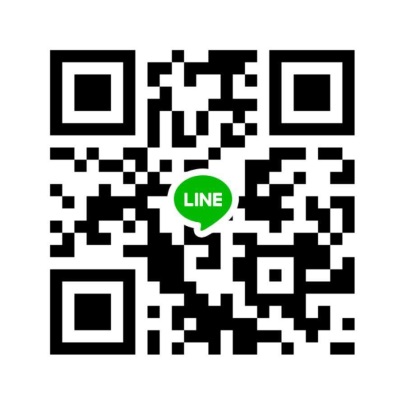 โทร 091-770-2888/083-158-6158ติดต่อร้านค้า 081-900-3525กรุณา สแกน QR CODE เพื่อรับข่าวสารความเลื่อนไหวการแข่งขันLINE GROUP THAITAE OPEN 2016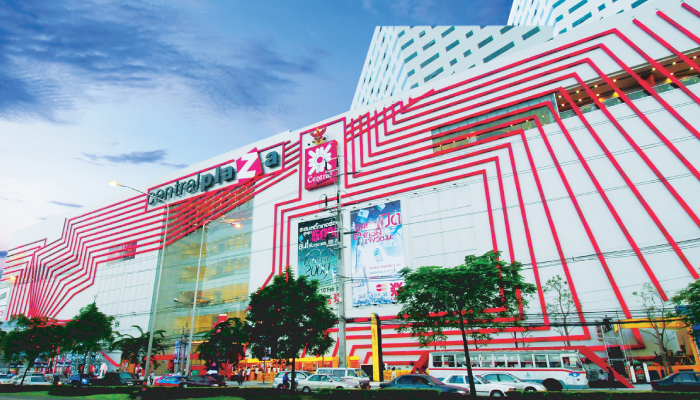 การแข่งขันกีฬาฮับกิโดประเภทการแข่งขัน แบ่งเป็น 3 ประเภท 1.ประเภททีม (Group)2. ประเภทคู่ (Self-Defense)3. ประเภทบุคคล มี 5 ประเภท (Individual)4. กติกาการต่อสู้ของฮับกิโด (Sparring)การแข่งขันจะเรียกนักกีฬาเป็นรุ่นทั้งรุ่นแข่งแบบรวดเยวจบ โดยแข่งขันรอบละ 1 ยก  ยกละ 2 นาทีนักกีฬาต้องเตรียมอุปกรณ์ป้องกัน ได้แก่ หมวกป้องกัน เกราะป้องกัน สนับแขน สนับแขน กระจับ และฟันยาง มาเอง (ใช้หมวกแบบเปิดหน้าเท่านั้น)ใช้กติกาการแข่งขันสากล สามารถดูกติกาได้ที่ www.hapkidothai.comคลาส A = สายดำ /รวมสายดำเทควันโด/ สายสีไม่จำกัดมือคลาส B = สายสีมือใหม่อายุต่ำกว่า 12 ปีไม่อนุญาตให้เตะศรีษะ 5. รายละเอียดรางวัลถ้วยคะแนนรวม ชนะเลิศ อุปกรณ์ฝึกซ้อม ถ้วยคะแนนรวม รองชนะเลิศอันดับ 1 อุปกรณ์ฝึกซ้อม ถ้วยคะแนนรวม รองชนะเลิศอันดับ 2 อุปกรณ์ฝึกซ้อม ถ้วยคะแนนรวม ชนะเลิศ การแข่งขันประเภททีม อุปกรณ์ฝึกซ้อม ถ้วยคะแนนรวม รองชนะเลิศอันดับ 1  การแข่งขันประเภททีม ถ้วยคะแนนรวม รองชนะเลิศอันดับ 2 การแข่งขันประเภททีม หมายเหตุ 	นับคะแนน เฉพาะรุ่นที่มีการแข่งขัน 3 คนถ้วยคะแนนรวมนับจากเหรียญทอง ถ้าเท่ากัน นับเหรียญเงิน ถ้าเท่ากัน นับเหรียญทองแดง6. ค่าสมัครแข่งขันประเภทบุคคล	1 รายการ 		  400 บาท	2 รายการ		  700 บาท	3 รายการ		1,000 บาท 	4 รายการ		1,200 บาท	5 รายการ 		1,400 บาทประเภทคู่ (2 คน)		   700 บาทประเภททีม (5 – 15 คน)		1,500 บาท หมายเหตุ นักกีฬาสามารถลงแข่งขันได้ไม่จำกัดประเภทและรายการ7. ขั้นตอนการสมัครแข่งขันสมัครออนไลน์ ได้ที่ เว็บไซด์ www.Fightingtkd.com ตั้งแต่วันนี้ จนถึง วันที่ 10 ธันวาคม พ.ศ. 2559 พร้อมชำระค่าสมัครได้ที่บัญชี สมาคมฮับกิโด8. ชำระค่าสมัครแข่งขัน	ชื่อบัญชี : สมาคมฮับกิโดเลขบัญชี: 6352188946ธนาคาร: กสิกรไทยสาขา: ซีคอนสแควร์ ศรีนครินทร์**เมื่อชำระเงินแล้วกรุณานาหลักฐานการชำระเงินมาในวันแข่งขัน**ติดต่อสอบถามรายละเอียดเพิ่มเติมได้ที่1. รุ่น	Aน้ำหนักไม่เกิน-18กก.2. รุ่น	Bน้ำหนักเกิน18  -  20กก.3. รุ่น     Cน้ำหนักเกิน20 -   23   กก.4. รุ่น	Dน้ำหนักเกิน23 -   26  กก.5. รุ่น	Eน้ำหนักเกิน26  กก. ขึ้นไป1. รุ่น	Aน้ำหนักไม่เกิน-20  กก.2. รุ่น	Bน้ำหนักเกิน20  -  23   กก.3. รุ่น	Cน้ำหนักเกิน23  -  26   กก.4. รุ่น	Dน้ำหนักเกิน26  -  30   กก.5. รุ่น	Eน้ำหนักเกิน30  กก. ขึ้นไป1. รุ่น	Aน้ำหนักไม่เกิน-23กก.2. รุ่น	Bน้ำหนักเกิน23  -  25กก.3. รุ่น	Cน้ำหนักเกิน25  -  28กก.4. รุ่น	Dน้ำหนักเกิน28  -  31กก.5. รุ่น	Eน้ำหนักเกิน31  -  35กก.6. รุ่น	Fน้ำหนักเกิน35  -  39กก. 7. รุ่น	Gน้ำหนักเกิน39  กก. ขึ้นไป1. รุ่น	Aน้ำหนักไม่เกิน -25กก.2. รุ่น	Bน้ำหนักเกิน25  -  29กก.3. รุ่น	Cน้ำหนักเกิน29  -  32กก.4. รุ่น	Dน้ำหนักเกิน32  -  35กก.5. รุ่น	Eน้ำหนักเกิน35  -  38กก.6. รุ่น	Fน้ำหนักเกิน38  -  41กก. 7. รุ่น	Gน้ำหนักเกิน41  -  43กก.8. รุ่น	Hน้ำหนักเกิน43-  45กก.  9. รุ่น	Iน้ำหนักเกิน45    กก.  ขึ้นไป1. รุ่น	Aน้ำหนักไม่เกิน -35 กก.2. รุ่น	Bน้ำหนักเกิน35  -  38   กก.3. รุ่น	Cน้ำหนักเกิน38  -  41   กก.4. รุ่น	Dน้ำหนักเกิน41  -  44   กก.5. รุ่น	Eน้ำหนักเกิน44  -  47   กก.6. รุ่น	Fน้ำหนักเกิน47  -  50   กก.7. รุ่น	Gน้ำหนักเกิน50  -  54   กก.8. รุ่น	Hน้ำหนักเกิน54  กก. ขึ้นไป1. รุ่น	Aน้ำหนักไม่เกิน-32  กก.2. รุ่น	Bน้ำหนักเกิน32  -  35   กก.3. รุ่น	Cน้ำหนักเกิน35  -  38   กก.4. รุ่น	Dน้ำหนักเกิน38  -  41   กก.5. รุ่น	Eน้ำหนักเกิน41  -  45  กก.6. รุ่น	Fน้ำหนักเกิน45  -  49   กก.7. รุ่น	Gน้ำหนักเกิน49  -  53   กก.8. รุ่น	Hน้ำหนักเกิน53  กก. ขึ้นไป1. รุ่น	Aน้ำหนักไม่เกิน -45  กก.2. รุ่น	Bน้ำหนักเกิน45  -  48   กก.3. รุ่น	Cน้ำหนักเกิน48  -  51   กก.4. รุ่น	Dน้ำหนักเกิน51  -  55   กก.5. รุ่น	Eน้ำหนักเกิน55  -  59   กก.6. รุ่น	Fน้ำหนักเกิน59  -  63   กก.7. รุ่น	Gน้ำหนักเกิน63  -  68   กก.8. รุ่น	Hน้ำหนักเกิน68  -  73   กก.9. รุ่น	Iน้ำหนักเกิน73  กก. ขึ้นไป1. รุ่น	Aน้ำหนักไม่เกิน -42  กก.2. รุ่น	Bน้ำหนักเกิน42  - 44   กก.3. รุ่น	Cน้ำหนักเกิน44  - 46  กก.4. รุ่น	Dน้ำหนักเกิน46  - 49   กก.5. รุ่น	Eน้ำหนักเกิน49  - 52   กก.6. รุ่น	Fน้ำหนักเกิน52  - 55   กก.7. รุ่น	Gน้ำหนักเกิน55  - 59   กก.8. รุ่น	Hน้ำหนักเกิน59  - 63   กก.9. รุ่น	Iน้ำหนักเกิน63  กก. ขึ้นไปUnder 58 kgน้ำหนักไม่เกิน  58 กก.Under 49 kg. น้ำหนักไม่เกิน  49 กก.Under 68 kg58กก แต่ไม่เกิน 68 กก.Under 57 kg49กก แต่ไม่เกิน 57 กก.Under 80 kg68กก แต่ไม่เกิน 80 กกUnder 67 kg57กก แต่ไม่เกิน 67 กก.Over 80 kg80 กก.ขึ้นไปOver 67 kg67 กก ขึ้นไปประชาชนชาย 30 ปีขึ้นไปประชาชนหญิง 30 ปีขึ้นไปรุ่นAน้ำหนักไม่เกิน 70 กกน้ำหนักไม่เกิน 55 กกรุ่นBน้ำหนัก 70 กกขึ้นไปน้ำหนัก 55 กกขึ้นไปทีมรุ่นอายุไม่เกิน 12 ปีน้ำหนักรวม ชาย 140 กก.น้ำหนักรวมหญิง 120 กก. ทีมรุ่นอายุไม่เกิน 14ปีน้ำหนักรวม ชาย 170 กก.น้ำหนักรวม หญิง 150 กก. ทีมรุ่นอายุไม่เกิน 17 ปีน้ำหนักรวม ชาย 190 กก.น้ำหนักรวม 170 กก.   รุ่นประชาชนน้ำหนักรวม ชาย 200 กก.(นักกีฬาน้ำหนักอยู่ระหว่าง 55-68 กก สำหรับทีมชาย)น้ำหนักรวม หญิง 175 กก.(นักกีฬาน้ำหนักอยู่ระหว่าง 46-62 กก สำหรับทีมหญิง)ทีมรุ่นประชาชนรุ่น 30+น้ำหนักรวม ชาย 250 กก.(นักกีฬาน้ำหนักอยู่ระหว่าง 54-80 กก สำหรับทีมชาย)น้ำหนักรวม หญิง 175 กก.(นักกีฬาน้ำหนักอยู่ระหว่าง 46-69 กก สำหรับทีมหญิง)ประเภท เดี่ยว ชาย และ หญิงสายยุวชน อายุไม่เกิน 8ปี/ 10 ปี / 11-12 ปี /  13-14 ปี /สายเหลืองTaegeuk 1-2ยุวชน อายุไม่เกิน 8ปี 10 ปี / 11-12 ปี /  13-14 ปี /สายเขียวTaegeuk 2-3ยุวชน อายุไม่เกิน 8ปี/  10 ปี / 11-12 ปี /  13-14 ปี /สายฟ้าTaegeuk 4-5ยุวชน อายุไม่เกิน 8ปี/  10 ปี / 11-12 ปี /  13-14 ปี /สายน้ำตาลTaegeuk 6-7ยุวชน อายุไม่เกิน 8ปี/  10 ปี / 11-12 ปี /  13-14 ปี /15-17 ปี/สายแดงTaegeuk 7-8อายุไม่เกิน17 ปี/ ประชาชนอายุ 18 ปีขึ้นไปไม่จำกัดสายTaegeuk 6-7ยุวชน อายุไม่เกิน 10 ปี / 11-12 ปี /  13-14 ปี /15-17 ปีสายดำKoryo, Kuemkung, Taebaekประชาชน อายุ 18-29 ปี / 30-39 ปี /40 ปีขึ้นไป สายดำKoryo, Kuemkung, Taebaek, Pyongwon ,Sipjinประเภทคู่ผสม  สายอายุไม่เกิน11 ปี /  12-14 ปี / 15-17 ปีสายเหลือง-สายฟ้าTaegeuk 3,4อายุไม่เกิน11 ปี / 12-14 ปี / 15-17 ปีสายน้ำตาล-สายแดงTaegeuk 6,7อายุไม่เกิน11 ปี /  12-14 ปี / 15-17 ปีสายดำKoryo, Kuemkung, Taebaekประชาชน อายุ 18 -ขึ้นไปสายดำKoryo, Kuemkung, Taebaek, Pyongwon ,Sipjinประเภททีมสายอายุไม่เกิน11 ปี /  12-14 ปี / 15-17 ปีสายเหลือง-สายฟ้าTaegeuk 3,4อายุไม่เกิน11 ปี / 12-14 ปี / 15-17 ปีสายน้ำตาล-สายแดงTaegeuk 6,7อายุไม่เกิน11 ปี /  12-14 ปี / 15-17 ปีสายดำKoryo, Kuemkung, Taebaekประชาชน อายุ 18 -ขึ้นไปสายดำKoryo, Kuemkung, Taebaek, Pyongwon ,Sipjinพุมเซ่ฟรีสไตล์ประเภทเดี่ยวประเภทคู่ประเภททีมอายุไม่เกิน-14 ปีบุคคลคู่ทีม 5 คนอายุ 15 ปี ขึ้นไปบุคคลคู่ทีม 5 คนFIGHTING SYSTEMFIGHTING SYSTEMFIGHTING SYSTEMFIGHTING SYSTEMNEWAZA & BJJNEWAZA & BJJNEWAZA & BJJNEWAZA & BJJบุคคลชายบุคคลชายบุคคลหญิงบุคคลหญิงบุคคลชายบุคคลชายบุคคลหญิงบุคคลหญิง1รุ่นน้ำหนักไม่เกิน 18 กก.1รุ่นน้ำหนักไม่เกิน 18 กก.1รุ่นน้ำหนักไม่เกิน 18 กก.1รุ่นน้ำหนักไม่เกิน 18 กก.2รุ่นน้ำหนักไม่เกิน 21 กก.2รุ่นน้ำหนักไม่เกิน 21 กก.2รุ่นน้ำหนักไม่เกิน 21 กก.2รุ่นน้ำหนักไม่เกิน 21 กก.3รุ่นน้ำหนักไม่เกิน 25 กก.3รุ่นน้ำหนักไม่เกิน 25 กก.3รุ่นน้ำหนักไม่เกิน 25 กก.3รุ่นน้ำหนักไม่เกิน 25 กก.4รุ่นน้ำหนักเกิน 25 กก.4รุ่นน้ำหนักเกิน 25 กก.4รุ่นน้ำหนักเกิน 25 กก.4รุ่นน้ำหนักเกิน 25 กก.FIGHTING SYSTEMFIGHTING SYSTEMFIGHTING SYSTEMFIGHTING SYSTEMNEWAZA & BJJNEWAZA & BJJNEWAZA & BJJNEWAZA & BJJบุคคลชายบุคคลชายบุคคลหญิงบุคคลหญิงบุคคลชายบุคคลชายบุคคลหญิงบุคคลหญิง1รุ่นน้ำหนักไม่เกิน 20 กก.1รุ่นน้ำหนักไม่เกิน 20 กก.1รุ่นน้ำหนักไม่เกิน 20 กก.1รุ่นน้ำหนักไม่เกิน 20 กก.2รุ่นน้ำหนักไม่เกิน 23 กก.2รุ่นน้ำหนักไม่เกิน 23 กก.2รุ่นน้ำหนักไม่เกิน 23 กก.2รุ่นน้ำหนักไม่เกิน 23 กก.3รุ่นน้ำหนักไม่เกิน 26 กก.3รุ่นน้ำหนักไม่เกิน 26 กก.3รุ่นน้ำหนักไม่เกิน 26 กก.3รุ่นน้ำหนักไม่เกิน 26 กก.4รุ่นน้ำหนักไม่เกิน 30 กก.4รุ่นน้ำหนักไม่เกิน 30 กก.4รุ่นน้ำหนักไม่เกิน 30 กก.4รุ่นน้ำหนักไม่เกิน 30 กก.5รุ่นน้ำหนักไม่เกิน 34 กก.5รุ่นน้ำหนักไม่เกิน 34 กก.5รุ่นน้ำหนักไม่เกิน 34 กก.5รุ่นน้ำหนักไม่เกิน 34 กก.6รุ่นน้ำหนักเกิน 34 กก.6รุ่นน้ำหนักเกิน 34 กก.6รุ่นน้ำหนักเกิน 34 กก.6รุ่นน้ำหนักเกิน 34 กก.FIGHTING SYSTEMFIGHTING SYSTEMFIGHTING SYSTEMFIGHTING SYSTEMNEWAZA & BJJNEWAZA & BJJNEWAZA & BJJNEWAZA & BJJบุคคลชายบุคคลชายบุคคลหญิงบุคคลหญิงบุคคลชายบุคคลชายบุคคลหญิงบุคคลหญิง1รุ่นน้ำหนักไม่เกิน 22กก.1รุ่นน้ำหนักไม่เกิน 22 กก.1รุ่นน้ำหนักไม่เกิน 22กก.1รุ่นน้ำหนักไม่เกิน 22 กก.2รุ่นน้ำหนักไม่เกิน 25 กก.2รุ่นน้ำหนักไม่เกิน 25 กก.2รุ่นน้ำหนักไม่เกิน 25 กก.2รุ่นน้ำหนักไม่เกิน 25 กก.3รุ่นน้ำหนักไม่เกิน 28 กก.3รุ่นน้ำหนักไม่เกิน 28 กก.3รุ่นน้ำหนักไม่เกิน 28 กก.3รุ่นน้ำหนักไม่เกิน 28 กก.4รุ่นน้ำหนักไม่เกิน 32 กก.4รุ่นน้ำหนักไม่เกิน 32 กก.4รุ่นน้ำหนักไม่เกิน 32 กก.4รุ่นน้ำหนักไม่เกิน 32 กก.5รุ่นน้ำหนักไม่เกิน 37 กก.5รุ่นน้ำหนักไม่เกิน 37 กก.5รุ่นน้ำหนักไม่เกิน 37 กก.5รุ่นน้ำหนักไม่เกิน 37 กก.6รุ่นน้ำหนักไม่เกิน 42 กก.6รุ่นน้ำหนักไม่เกิน 42 กก.6รุ่นน้ำหนักไม่เกิน 42 กก.6รุ่นน้ำหนักไม่เกิน 42 กก.7รุ่นน้ำหนักเกิน 42 กก.7รุ่นน้ำหนักเกิน 42 กก.7รุ่นน้ำหนักเกิน 42 กก.7รุ่นน้ำหนักเกิน 42 กก.FIGHTING SYSTEMFIGHTING SYSTEMFIGHTING SYSTEMFIGHTING SYSTEMNEWAZA & BJJ NEWAZA & BJJ NEWAZA & BJJ NEWAZA & BJJ บุคคลชายบุคคลชายบุคคลหญิงบุคคลหญิงบุคคลชายบุคคลชายบุคคลหญิงบุคคลหญิง1รุ่นน้ำหนักไม่เกิน 28 กก.1รุ่นน้ำหนักไม่เกิน 28 กก.1รุ่นน้ำหนักไม่เกิน 28 กก.1รุ่นน้ำหนักไม่เกิน 28 กก.2รุ่นน้ำหนักไม่เกิน 32 กก.2รุ่นน้ำหนักไม่เกิน 32 กก.2รุ่นน้ำหนักไม่เกิน 32 กก.2รุ่นน้ำหนักไม่เกิน 32 กก.3รุ่นน้ำหนักไม่เกิน 36 กก.3รุ่นน้ำหนักไม่เกิน 36 กก.3รุ่นน้ำหนักไม่เกิน 36 กก.3รุ่นน้ำหนักไม่เกิน 36 กก.4รุ่นน้ำหนักไม่เกิน 40 กก.4รุ่นน้ำหนักไม่เกิน 40 กก.4รุ่นน้ำหนักไม่เกิน 40 กก.4รุ่นน้ำหนักไม่เกิน 40 กก.5รุ่นน้ำหนักไม่เกิน 45 กก.5รุ่นน้ำหนักไม่เกิน 45 กก.5รุ่นน้ำหนักไม่เกิน 45 กก.5รุ่นน้ำหนักไม่เกิน 45 กก.6รุ่นน้ำหนักไม่เกิน 50 กก.6รุ่นน้ำหนักไม่เกิน 50 กก.6รุ่นน้ำหนักไม่เกิน 50 กก.6รุ่นน้ำหนักไม่เกิน 50 กก.7รุ่นน้ำหนักไม่เกิน 55 กก.7รุ่นน้ำหนักไม่เกิน 55 กก.7รุ่นน้ำหนักไม่เกิน 55 กก.7รุ่นน้ำหนักไม่เกิน 55 กก.8รุ่นน้ำหนักเกิน 55 กก.8รุ่นน้ำหนักเกิน 55 กก.8รุ่นน้ำหนักเกิน 55 กก.8รุ่นน้ำหนักเกิน 55 กก.FIGHTING SYSTEMFIGHTING SYSTEMFIGHTING SYSTEMFIGHTING SYSTEMNEWAZA & BJJNEWAZA & BJJNEWAZA & BJJNEWAZA & BJJบุคคลชายบุคคลชายบุคคลหญิงบุคคลหญิงบุคคลชายบุคคลชายบุคคลหญิงบุคคลหญิง1รุ่นน้ำหนักไม่เกิน 35กก.1รุ่นน้ำหนักไม่เกิน 35 กก.1รุ่นน้ำหนักไม่เกิน 35กก.1รุ่นน้ำหนักไม่เกิน 35 กก.2รุ่นน้ำหนักไม่เกิน 40 กก.2รุ่นน้ำหนักไม่เกิน 39 กก.2รุ่นน้ำหนักไม่เกิน 40 กก.2รุ่นน้ำหนักไม่เกิน 39 กก.3รุ่นน้ำหนักไม่เกิน 45 กก.3รุ่นน้ำหนักไม่เกิน 44 กก.3รุ่นน้ำหนักไม่เกิน 45 กก.3รุ่นน้ำหนักไม่เกิน 44 กก.4รุ่นน้ำหนักไม่เกิน 50 กก.4รุ่นน้ำหนักไม่เกิน 48 กก.4รุ่นน้ำหนักไม่เกิน 50 กก.4รุ่นน้ำหนักไม่เกิน 48 กก.5รุ่นน้ำหนักไม่เกิน 55 กก.5รุ่นน้ำหนักไม่เกิน 52 กก.5รุ่นน้ำหนักไม่เกิน 55 กก.5รุ่นน้ำหนักไม่เกิน 52 กก.6รุ่นน้ำหนักไม่เกิน 60 กก.6รุ่นน้ำหนักไม่เกิน 57 กก.6รุ่นน้ำหนักไม่เกิน 60 กก.6รุ่นน้ำหนักไม่เกิน 57 กก.7รุ่นน้ำหนักไม่เกิน 66 กก.7รุ่นน้ำหนักไม่เกิน 63 กก.7รุ่นน้ำหนักไม่เกิน 66 กก.7รุ่นน้ำหนักไม่เกิน 63 กก.8รุ่นน้ำหนักไม่เกิน73 กก.8รุ่นน้ำหนักเกิน 63 กก.8รุ่นน้ำหนักไม่เกิน73 กก.8รุ่นน้ำหนักเกิน 63 กก.9รุ่นน้ำหนักเกิน73 กก.9รุ่นน้ำหนักเกิน73 กก.FIGHTING SYSTEMFIGHTING SYSTEMFIGHTING SYSTEMFIGHTING SYSTEMNEWAZA & BJJNEWAZA & BJJNEWAZA & BJJNEWAZA & BJJบุคคลชายบุคคลชายบุคคลหญิงบุคคลหญิงบุคคลชายบุคคลชายบุคคลหญิงบุคคลหญิง1รุ่นน้ำหนักไม่เกิน 46 กก.1รุ่นน้ำหนักไม่เกิน 44 กก.1รุ่นน้ำหนักไม่เกิน 46 กก.1รุ่นน้ำหนักไม่เกิน 44 กก.2รุ่นน้ำหนักไม่เกิน 50 กก.2รุ่นน้ำหนักไม่เกิน 48 กก.2รุ่นน้ำหนักไม่เกิน 50 กก.2รุ่นน้ำหนักไม่เกิน 48 กก.3รุ่นน้ำหนักไม่เกิน 55 กก.3รุ่นน้ำหนักไม่เกิน 52 กก.3รุ่นน้ำหนักไม่เกิน 55 กก.3รุ่นน้ำหนักไม่เกิน 52 กก.4รุ่นน้ำหนักไม่เกิน 60 กก.4รุ่นน้ำหนักไม่เกิน 57 กก.4รุ่นน้ำหนักไม่เกิน 60 กก.4รุ่นน้ำหนักไม่เกิน 57 กก.5รุ่นน้ำหนักไม่เกิน 66 กก.5รุ่นน้ำหนักไม่เกิน 63 กก.5รุ่นน้ำหนักไม่เกิน 66 กก.5รุ่นน้ำหนักไม่เกิน 63 กก.6รุ่นน้ำหนักไม่เกิน 73 กก.6รุ่นน้ำหนักไม่เกิน 70 กก.6รุ่นน้ำหนักไม่เกิน 73 กก.6รุ่นน้ำหนักไม่เกิน 70 กก.7รุ่นน้ำหนักไม่เกิน 81 กก.7รุ่นน้ำหนักเกิน 70 กก.7รุ่นน้ำหนักไม่เกิน 81 กก.7รุ่นน้ำหนักเกิน 70 กก.8รุ่นน้ำหนักเกิน 81 กก.8รุ่นน้ำหนักเกิน 81 กก.อายุDUO CLASSICDUO SHOWSYSTEMอายุ  ไม่เกิน12 ปีอายุ 13-16 ปีอายุ 17 ปีขึ้นไปWomenWomenอายุ  ไม่เกิน12 ปีอายุ 13-16 ปีอายุ 17 ปีขึ้นไปMenMenอายุ  ไม่เกิน12 ปีอายุ 13-16 ปีอายุ 17 ปีขึ้นไปMixMixแข่งขันทีมโชว์ นักกีฬา 5 - 15 คนนักกีฬาประกอบด้วย นักกีฬา ชาย-หญิง ขั้นต่ำ 5 คน แต่ไม่เกิน 15 คนไม่จำกัดสายและอายุสามารถใช้อาวุธในการแข่งขันได้ (หากใช้อาวุธ นักกีฬาต้องเตรียมอาวุธมาเอง)แข่งขันต่อสู้แบบคู่ (ไม่จำกัดเพศ)แข่งขันต่อสู้แบบคู่ (ไม่จำกัดเพศ)แข่งขันต่อสู้แบบคู่ (ไม่จำกัดเพศ)แข่งขันต่อสู้แบบคู่ (ไม่จำกัดเพศ)แข่งขันต่อสู้แบบคู่ (ไม่จำกัดเพศ)แข่งขันต่อสู้แบบคู่ (ไม่จำกัดเพศ)สายสี-10 ปี11-14 ปี15-18 ปี19-30 ปี+30 ปีสายดำ-10 ปี11-14 ปี15-18 ปี19-30 ปี+30 ปี3.1 กระโดดสูง (High Fall)3.1 กระโดดสูง (High Fall)3.1 กระโดดสูง (High Fall)3.1 กระโดดสูง (High Fall)3.1 กระโดดสูง (High Fall)3.1 กระโดดสูง (High Fall)ไม่จำกัดสาย-10 ปี11-14ปี15-18ปี19-30ปี+30ปี3.2 กระโดดไกล (Long Fall)3.2 กระโดดไกล (Long Fall)3.2 กระโดดไกล (Long Fall)3.2 กระโดดไกล (Long Fall)3.2 กระโดดไกล (Long Fall)3.2 กระโดดไกล (Long Fall)ไม่จำกัดสาย-10 ปี11-14ปี15-18ปี19-30ปี+30ปี3.3 ท่ารำ (ไม่ใช้อาวุธ) (Form)3.3 ท่ารำ (ไม่ใช้อาวุธ) (Form)3.3 ท่ารำ (ไม่ใช้อาวุธ) (Form)3.3 ท่ารำ (ไม่ใช้อาวุธ) (Form)3.3 ท่ารำ (ไม่ใช้อาวุธ) (Form)3.3 ท่ารำ (ไม่ใช้อาวุธ) (Form)ไม่จำกัดสาย-10 ปี11-14ปี15-18ปี19-30ปี+30ปี3.4 ท่ารำอาวุธ (Form Weapon)3.4 ท่ารำอาวุธ (Form Weapon)3.4 ท่ารำอาวุธ (Form Weapon)3.4 ท่ารำอาวุธ (Form Weapon)3.4 ท่ารำอาวุธ (Form Weapon)3.4 ท่ารำอาวุธ (Form Weapon)ไม่จำกัดสาย-10 ปี11-14ปี15-18ปี19-30ปี+30ปี3.5 ประเภทต่อสู้ (Sparring)3.5 ประเภทต่อสู้ (Sparring)3.5 ประเภทต่อสู้ (Sparring)3.5 ประเภทต่อสู้ (Sparring)3.5 ประเภทต่อสู้ (Sparring)3.5 ประเภทต่อสู้ (Sparring)3.5 ประเภทต่อสู้ (Sparring)3.5 ประเภทต่อสู้ (Sparring)3.5 ประเภทต่อสู้ (Sparring)3.5 ประเภทต่อสู้ (Sparring)3.5 ประเภทต่อสู้ (Sparring)รุ่นอายุรุ่นน้ำหนัก (กิโลกรัม)รุ่นน้ำหนัก (กิโลกรัม)รุ่นน้ำหนัก (กิโลกรัม)รุ่นน้ำหนัก (กิโลกรัม)รุ่นน้ำหนัก (กิโลกรัม)รุ่นน้ำหนัก (กิโลกรัม)รุ่นน้ำหนัก (กิโลกรัม)รุ่นน้ำหนัก (กิโลกรัม)รุ่นน้ำหนัก (กิโลกรัม)รุ่นน้ำหนัก (กิโลกรัม)ยุวชน ชาย/หญิง อายุไม่เกิน 6 ปี(เกิดไม่เกินปี พ.ศ. 2553)  -18-20-22-24-26-28+28ยุวชน ชาย/หญิง อายุ 7 - 8 ปี(เกิดตั้งแต่ปี พ.ศ.2551-2552)-20-22-24-27-30-34+34ยุวชน ชาย/หญิง อายุ  9 - 10 ปี(เกิดตั้งแต่ปี พ.ศ.2549-2550)-23-25-27-29-32-36-40+40ยุวชน ชาย/หญิง อายุ 11 - 12 ปี (เกิดตั้งแต่ปี พ.ศ.2547-2548)-30-33-36-39-43-47-51+51ยุวชน ชาย/หญิง อายุ 13 - 14 ปี(เกิดตั้งแต่ปี พ.ศ.2545-2546)-38-41-44-47-50-53-56-59-62+62ยุวชน ชาย อายุ 15 - 18 ปี(เกิดตั้งแต่ปี พ.ศ.2541-2544)-45-48-51-55-59-63-68-73-78+78ยุวชน หญิง อายุ 15 - 18 ปี(เกิดตั้งแต่ปี พ.ศ.2541-2544)-42-44-46-49-52-55-59-63-68+68ประชาชน ชาย อายุ 19-30 ปี(เกิดไม่เกินปี พ.ศ.2540-2529)-54-58-63-68-74-80-87+87ประชาชน หญิง อายุ 19-30 ปี(เกิดไม่เกินปี พ.ศ.2540-2529)-46-49-53-57-62-67-73+73ประชาชน ชาย อายุ +30 ปีขึ้นไป(เกิดไม่เกินปี พ.ศ.2529ขึ้นไป )-63-68-74-79-85-90+90ประชาชน หญิง อายุ +30 ปีขึ้นไป (เกิดไม่เกินปี พ.ศ.2529ขึ้นไป)-47-53	-58-63-69+69